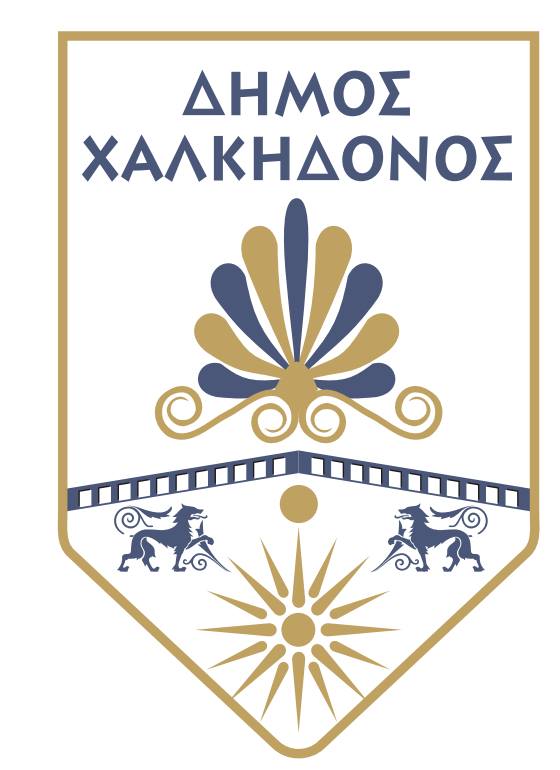 ΕΛΛΗΝΙΚΗ ΔΗΜΟΚΡΑΤΙΑΝΟΜΟΣ ΘΕΣΣΑΛΟΝΙΚΗΣΔΗΜΟΣ ΧΑΛΚΗΔΟΝΟΣΓΡΑΦΕΙΟ ΔΗΜΑΡΧΟΥΤαχ. Δ/νση: Εθν. Αντιστάσεως 36Ταχ. Κώδικας: 57 100Τηλέφωνο: 2391330101-102Fax: 2391330130 mail:gram.xalk@n3.syzefxis.gov.grΕΚΤΑΚΤΗ ΑΝΑΚΟΙΝΩΣΗΣας ενημερώνουμε ότι καμία επίσημη ενημέρωση δεν υπάρχει στο Δήμο Χαλκηδόνος, αλλά ούτε και σε άλλες δημόσιες αρχές(Κέντρα Υγείας, Αστυνομία κλπ.), για επιβεβαιωμένα κρούσματα κορωνοϊού, στο Δήμο μας. Ο Δήμος Χαλκηδόνος βρίσκεται σε συνεχή επαφή με όλες τις αρμόδιες αρχές και τηρεί όλα τα προβλεπόμενα μέτρα και οδηγίες που ισχύουν. Συνιστούμε ψυχραιμία και τήρηση των μέτρων προστασίας από όλους τους πολίτες. Δεν χρειάζεται πανικός, όπως δεν χρειάζονται και ανυπόστατες αναρτήσεις και διαδόσεις από ανεύθυνους ανθρώπους.ΤΟ ΓΡΑΦΕΙΟΤΥΠΟΥ ΤΟΥΔΗΜΟΥ ΧΑΛΚΗΔΟΝΟΣ